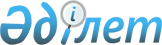 Түлкібас аудандық мәслихатының 2013 жылғы 20 желтоқсандағы № 21/1-05 "2014-2016 жылдарға арналған аудандық бюджет туралы" шешіміне өзгерістер енгізу туралы
					
			Күшін жойған
			
			
		
					Оңтүстік Қазақстан облысы Түлкібас аудандық мәслихатының 2014 жылғы 30 мамырдағы № 29/1-05 шешімі. Оңтүстік Қазақстан облысының Әділет департаментінде 2014 жылғы 2 маусымда № 2676 болып тіркелді. Қолданылу мерзімінің аяқталуына байланысты күші жойылды - (Оңтүстік Қазақстан облысы Түлкібас аудандық мәслихатының 2015 жылғы 28 қаңтардағы № 28 хатымен)      Ескерту. Қолданылу мерзімінің аяқталуына байланысты күші жойылды - (Оңтүстік Қазақстан облысы Түлкібас аудандық мәслихатының 28.01.2015 № 28 хатымен).      РҚАО-ның ескертпесі.

      Құжаттың мәтінінде түпнұсқаның пунктуациясы мен орфографиясы сақталған.

      Қазақстан Республикасының 2008 жылғы 4 желтоқсандағы Бюджет кодексінің 109-бабының 5-тармағына, «Қазақстан Республикасындағы жергілікті мемлекеттік басқару және өзін-өзі басқару туралы» Қазақстан Республикасының 2001 жылғы 23 қаңтардағы Заңының 6-бабының 1-тармағының 1) тармақшасына және Оңтүстік Қазақстан облыстық мәслихатының 2014 жылғы 21 мамырдағы № 27/213-V «Оңтүстік Қазақстан облыстық мәслихатының 2013 жылғы 10 желтоқсандағы № 21/172-V «2014-2016 жылдарға арналған облыстық бюджет туралы» шешіміне өзгерістер мен толықтырулар енгізу туралы» Нормативтік құқықтық актілерді мемлекеттік тіркеу тізілімінде № 2665 тіркелген шешіміне сәйкес, Түлкібас аудандық мәслихаты ШЕШІМ ҚАБЫЛДАДЫ:



      1. Түлкібас аудандық мәслихатының 2013 жылғы 20 желтоқсандағы № 21/1-05 «2014-2016 жылдарға арналған аудандық бюджет туралы» (Нормативтік құқықтық актілерді мемлекеттік тіркеу тізілімінде 2491 нөмірмен тіркелген, 2014 жылғы 17 қаңтардағы «Шамшырақ» газетінде жарияланған) шешіміне мынадай өзгерістер енгізілсін:



      1-тармақ жаңа редакцияда жазылсын:

      «1. Түлкібас ауданының 2014-2016 жылдарға арналған аудандық бюджеті тиісінше 1, 2 және 3-қосымшаларға сәйкес, оның ішінде 2014 жылға мынадай көлемде бекітілсін:

      1) кiрiстер – 8787125 мың теңге, оның iшiнде:

      салықтық түсiмдер – 1744658 мың теңге;

      салықтық емес түсiмдер – 8204 мың теңге;

      негiзгi капиталды сатудан түсетiн түсiмдер – 30195 мың теңге; 

      трансферттер түсiмi – 7004068 мың теңге;

      2) шығындар – 8823399 мың теңге;

      3) таза бюджеттiк кредиттеу – 65010 мың теңге, оның ішінде: 

      бюджеттік кредиттер – 72228 мың теңге;

      бюджеттік кредиттерді өтеу – 7218 мың теңге;

      4) қаржы активтерімен операциялар бойынша сальдо - 0:

      қаржы активтерін сатып алу – 0;

      мемлекеттің қаржы активтерін сатудан түсетін түсімдер – 0;

      5) бюджет тапшылығы (профициті) – -101284 мың теңге;

      6) бюджет тапшылығын қаржыландыру (профицитін пайдалану) – 101284 мың теңге, оның ішінде:

      қарыздар түсімі – 72228 мың теңге;

      қарыздарды өтеу – 7218 мың теңге;

      бюджет қаражатының пайдаланылатын қалдықтары – 36274 мың теңге.».



      Көрсетілген шешімнің 1, 2 және 6-қосымшалары осы шешімнің 1, 2және 3-қосымшаларына сәйкес жаңа редакцияда жазылсын.



      2. Осы шешім 2014 жылдың 1 қаңтарынан бастап қолданысқа енгізіледі.      Аудандық мәслихат сессиясының төрағасы     М.Қошқаров      Аудандық мәслихаттың хатшысы               А.Сапаров

Түлкібас аудандық мәслихатының

2014 жылғы 30 мамырдағы № 29/1-05

шешіміне 1-қосымшаТүлкібас аудандық мәслихатының

2013 жылғы 20 желтоқсандағы № 21/1-05

шешіміне 1-қосымша Түлкібас ауданының 2014 жылға арналған аудандық бюджет

Түлкібас аудандық мәслихатының

2014 жылғы 30 мамырдағы № 29/1-05

шешіміне 2-қосымшаТүлкібас аудандық мәслихатының

2013 жылғы 20 желтоқсандағы № 21/1-05

шешіміне 2-қосымша Түлкібас ауданының 2015 жылға арналған аудандық бюджет

Түлкібас аудандық мәслихатының

2014 жылғы 30 мамырдағы № 29/1-05

шешіміне 3-қосымшаТүлкібас аудандық мәслихатының

2013 жылғы 20 желтоқсандағы № 21/1-05

шешіміне 6-қосымша 2014-2016 жылдарға арналған аудандық бюджетте әрбір ауылдық, поселкелік округтердің бюджеттік бағдарламаларының тізбесі
					© 2012. Қазақстан Республикасы Әділет министрлігінің «Қазақстан Республикасының Заңнама және құқықтық ақпарат институты» ШЖҚ РМК
				СанатыСанатыСанатыСанатыАтауыСомасы, мың теңгеСыныбыСыныбыСыныбыСыныбыСомасы, мың теңгеІшкі сыныбыІшкі сыныбыІшкі сыныбыСомасы, мың теңге1. Кірістер 8 787 125 1Салықтық түсімдер1 744 658 01Табыс салығы242 634 2Жеке табыс салығы242 634 03Әлеуметтiк салық194 500 1Әлеуметтiк салық194 500 04Меншiкке салынатын салықтар1 261 340 1Мүлiкке салынатын салықтар1 192 900 3Жер салығы11 570 4Көлiк құралдарына салынатын салық54 870 5Бірыңғай жер салығы2 000 05Тауарларға, жұмыстарға және қызметтерге салынатын iшкi салықтар35 990 2Акциздер17 153 3Табиғи және басқа ресурстарды пайдаланғаны үшiн түсетiн түсiмдер6 280 4Кәсiпкерлiк және кәсiби қызметтi жүргiзгенi үшiн алынатын алымдар11 557 5Ойын бизнесіне салық1 000 07Басқа да салықтар66 1Басқа да салықтар66 08Заңдық мәнді іс-әрекеттерді жасағаны және (немесе) оған уәкілеттігі бар мемлекеттік органдар немесе лауазымды адамдар құжаттар бергені үшін алынатын міндетті төлемдер10 128 1Мемлекеттік баж10 128 2Салықтық емес түсiмдер8 204 01Мемлекеттік меншiктен түсетiн кірістер6 104 3Мемлекеттік меншігіндегі акциялардың мемлекеттік пакетіне дивидендтер333 5Мемлекет меншiгіндегі мүлікті жалға беруден түсетiн кірістер5 771 06Басқа да салықтық емес түсiмдер2 100 1Басқа да салықтық емес түсiмдер2 100 3Негізгі капиталды сатудан түсетін түсімдер30 195 03Жердi және материалдық емес активтердi сату30 195 1Жердi сату30 195 4Трансферттер түсімі7 004 068 02Мемлекеттік басқарудың жоғары тұрған органдарынан түсетін трансферттер7 004 068 2Облыстық бюджеттен түсетін трансферттер7 004 068 Функционалдық топФункционалдық топФункционалдық топФункционалдық топФункционалдық топСомасы, мың теңге Кіші функцияКіші функцияКіші функцияКіші функцияСомасы, мың теңге Бюджеттік бағдарламалардың әкiмшiсiБюджеттік бағдарламалардың әкiмшiсiБюджеттік бағдарламалардың әкiмшiсiСомасы, мың теңге БағдарламаБағдарламаСомасы, мың теңге АтауыСомасы, мың теңге 1111232. Шығындар8 823 399 01Жалпы сипаттағы мемлекеттiк қызметтер 506 833 011Мемлекеттiк басқарудың жалпы функцияларын орындайтын өкiлдi, атқарушы және басқа органдар418 003 011112Аудан (облыстық маңызы бар қала) мәслихатының аппараты21 489 011112001Аудан (облыстық маңызы бар қала) мәслихатының қызметін қамтамасыз ету жөніндегі қызметтер21 154 011112003Мемлекеттік органның күрделі шығыстары335 011122Аудан (облыстық маңызы бар қала) әкімінің аппараты136 216 011122001Аудан (облыстық маңызы бар қала) әкімінің қызметін қамтамасыз ету жөніндегі қызметтер104 648 011122003Мемлекеттік органның күрделі шығыстары31 568 011123Қаладағы аудан, аудандық маңызы бар қала, кент, ауыл, ауылдық округ әкімінің аппараты260 298 011123001Қаладағы аудан, аудандық маңызы бар қаланың, кент, ауыл, ауылдық округ әкімінің қызметін қамтамасыз ету жөніндегі қызметтер246 054 011123022Мемлекеттік органның күрделі шығыстары11 244 032Ведомстволық бағыныстағы мемлекеттік мекемелерінің және ұйымдарының күрделі шығыстары3 000 2Қаржылық қызмет1 071 012459Ауданның (облыстық маңызы бар қаланың) экономика және қаржы бөлімі1 071 012459003Салық салу мақсатында мүлікті бағалауды жүргізу1 071 019Жалпы сипаттағы өзге де мемлекеттiк қызметтер87 759 019459Ауданның (облыстық маңызы бар қаланың) экономика және қаржы бөлімі36 875 019459001Ауданның (облыстық маңызы бар қаланың) экономикалық саясатын қалыптастыру мен дамыту, мемлекеттік жоспарлау, бюджеттік атқару және коммуналдық меншігін басқару саласындағы мемлекеттік саясатты іске асыру жөніндегі қызметтер34 007 002Ақпараттық жүйелер құру1 410 019459015Мемлекеттік органның күрделі шығыстары1 458 472Ауданның (облыстық маңызы бар қаланың) құрылыс, сәулет және қала құрылысы бөлімі50 884 122040Мемлекеттік органдардың объектілерін дамыту50 884 02Қорғаныс54 893 021Әскери мұқтаждар9 323 021122Аудан (облыстық маңызы бар қала) әкімінің аппараты9 323 021122005Жалпыға бірдей әскери міндетті атқару шеңберіндегі іс-шаралар9 323 022Төтенше жағдайлар жөнiндегi жұмыстарды ұйымдастыру45 570 022122Аудан (облыстық маңызы бар қала) әкімінің аппараты45 570 022122006Аудан (облыстық маңызы бар қала) ауқымындағы төтенше жағдайлардың алдын алу және оларды жою43 056 022122007Аудандық (қалалық) ауқымдағы дала өрттерінің, сондай-ақ мемлекеттік өртке қарсы қызмет органдары құрылмаған елдi мекендерде өрттердің алдын алу және оларды сөндіру жөніндегі іс-шаралар2 514 03Қоғамдық тәртіп, қауіпсіздік, құқықтық, сот, қылмыстық-атқару қызметі7 472 039Қоғамдық тәртіп және қауіпсіздік саласындағы басқа да қызметтер7 472 031458Ауданның (облыстық маңызы бар қаланың) тұрғын үй-коммуналдық шаруашылық, жолаушылар көлігі және автомобиль жолдары бөлімі7 472 031458021Елдi мекендерде жол қозғалысы қауiпсiздiгін қамтамасыз ету7 472 04Бiлiм беру6 227 456 041Мектепке дейiнгi тәрбие және оқыту797 868 041123Қаладағы аудан, аудандық маңызы бар қала, кент, ауыл, ауылдық округ әкімінің аппараты160 221 041123041Мектепке дейінгі білім беру ұйымдарында мемлекеттік білім беру тапсырысын іске асыруға160 221 041464Ауданның (облыстық маңызы бар қаланың) білім бөлімі637 647 041464040Мектепке дейінгі білім беру ұйымдарында мемлекеттік білім беру тапсырысын іске асыруға637 647 042Бастауыш, негізгі орта және жалпы орта білім беру3 678 612 042123Қаладағы аудан, аудандық маңызы бар қала, кент, ауыл, ауылдық округ әкімінің аппараты11 743 042123005Ауылдық жерлерде балаларды мектепке дейін тегін алып баруды және кері алып келуді ұйымдастыру11 743 042464Ауданның (облыстық маңызы бар қаланың) білім бөлімі3 666 869 042464003Жалпы білім беру3 618 512 042464006Балаларға қосымша білім беру 48 357 049Бiлiм беру саласындағы өзге де қызметтер1 750 976 049464Ауданның (облыстық маңызы бар қаланың) білім бөлімі354 356 049464001Жергілікті деңгейде білім беру саласындағы мемлекеттік саясатты іске асыру жөніндегі қызметтер14 365 002Ақпараттық жүйелер құру1 206 049464005Ауданның (облыстық маңызы бар қаланың) мемлекеттік білім беру мекемелер үшін оқулықтар мен оқу-әдiстемелiк кешендерді сатып алу және жеткізу71 131 049464012Мемлекеттік органның күрделі шығыстары150 049464015Жетім баланы (жетім балаларды) және ата-аналардың қамқорынсыз қалған баланы (балаларды) күтіп-ұстауға асыраушыларына ай сайынғы ақшалай қаражат төлемдері19 170 049464067Ведомстволық бағыныстағы мемлекеттік мекемелерінің және ұйымдарының күрделі шығыстары248 334 049472Ауданның (облыстық маңызы бар қаланың) құрылыс, сәулет және қала құрылысы бөлімі1 396 620 049472037Білім беру объектілерін салу және реконструкциялау1 396 620 06Әлеуметтiк көмек және әлеуметтiк қамсыздандыру268 133 062Әлеуметтiк көмек238 104 062451Ауданның (облыстық маңызы бар қаланың) жұмыспен қамту және әлеуметтік бағдарламалар бөлімі238 104 062451002Жұмыспен қамту бағдарламасы20 175 062451004Ауылдық жерлерде тұратын денсаулық сақтау, білім беру, әлеуметтік қамтамасыз ету, мәдениет, спорт және ветеринар мамандарына отын сатып алуға Қазақстан Республикасының заңнамасына сәйкес әлеуметтік көмек көрсету11 112 062451005Мемлекеттік атаулы әлеуметтік көмек 250 062451006Тұрғын үйге көмегін көрсету7 371 062451007Жергілікті өкілетті органдардың шешімі бойынша мұқтаж азаматтардың жекелеген топтарына әлеуметтік көмек39 245 062451010Үйден тәрбиеленіп оқытылатын мүгедек балаларды материалдық қамтамасыз ету3 534 062451014Мұқтаж азаматтарға үйде әлеуметтiк көмек көрсету41 031 06245101618 жасқа дейіні балаларға мемлекеттік жәрдемақылар94 082 062451017Мүгедектерді оңалту жеке бағдарламасына сәйкес, мұқтаж мүгедектерді міндетті гигиеналық құралдармен және ымдау тілі мамандарының қызмет көрсетуін, жеке көмекшілермен қамтамасыз ету21 304 069Әлеуметтiк көмек және әлеуметтiк қамтамасыз ету салаларындағы өзге де қызметтер30 029 069451Ауданның (облыстық маңызы бар қаланың) жұмыспен қамту және әлеуметтік бағдарламалар бөлімі30 029 069451001Жергілікті деңгейде халық үшін әлеуметтік бағдарламаларды жұмыспен қамтуды қамтамасыз етуді іске асыру саласындағы мемлекеттік саясатты іске асыру жөніндегі қызметтер 25 508 069451011Жәрдемақыларды және басқа да әлеуметтік төлемдерді есептеу, төлеу мен жеткізу бойынша қызметтерге ақы төлеу647 012Ақпараттық жүйелер құру1 410 069451021Мемлекеттік органның күрделі шығыстары2 064 069451067Ведомстволық бағыныстағы мемлекеттік мекемелерінің және ұйымдарының күрделі шығыстары400 07Тұрғын үй-коммуналдық шаруашылық410 516 071Тұрғын үй шаруашылығы283 064 071455Ауданның (облыстық маңызы бар қаланың) мәдениет және тілдерді дамыту бөлімі13 952 071123024Жұмыспен қамту 2020 жол картасы бойынша қалаларды және ауылдық елді мекендерді дамыту шеңберінде объектілерді жөндеу13 952 071458Ауданның (облыстық маңызы бар қаланың) тұрғын үй-коммуналдық шаруашылық, жолаушылар көлігі және автомобиль жолдары бөлімі66 651 002Мемлекеттiк қажеттiлiктер үшiн жер учаскелерiн алып қою, соның iшiнде сатып алу жолымен алып қою және осыған байланысты жылжымайтын мүлiктi иелiктен айыру57 067 071458041Жұмыспен қамту 2020 жол картасы бойынша қалаларды және ауылдық елді мекендерді дамыту шеңберінде объектілерді жөндеу және абаттандыру9 584 071464Ауданның (облыстық маңызы бар қаланың) білім бөлімі15 392 071466026Жұмыспен қамту-2020 жол картасы бойынша қалаларды және ауылдық елді мекендерді дамыту шеңберінде объектілерді жөндеу15 392 465Ауданның (облыстық маңызы бар қаланың) дене шынықтыру және спорт бөлімі3 055 466009Жұмыспен қамту-2020 жол картасы бойынша қалаларды және ауылдың елді мекендерді дамыту шеңберінде объектілерді жөндеу 3 055 071472Ауданның (облыстық маңызы бар қаланың) құрылыс, сәулет және қала құрылысы бөлімі184 014 071467003Мемлекеттік коммуналдық тұрғын үй қорының тұрғын үйін жобалау, салу және (немесе) сатып алу 152 614 071472004Инженерлік коммуниациялық инфрақұрылымды жобалау, дамыту және жайластыру және (немесе) сатып алу31 400 072Коммуналдық шаруашылық70 614 072458Ауданның (облыстық маңызы бар қаланың) тұрғын үй-коммуналдық шаруашылық, жолаушылар көлігі және автомобиль жолдары бөлімі47 614 072458012Сумен жабдықтау және су бөлу жүйесінің қызмет етуі 23 398 072458058Елді мекендердегі сумен жабдықтау және су бұру жүйелерін дамыту24 216 072472Ауданның (облыстық маңызы бар қаланың) құрылыс, сәулет және қала құрылысы бөлімі23 000 072472005Коммуналдық шаруашылығын дамыту23 000 073Елді-мекендерді көркейту56 838 073123Қаладағы аудан, аудандық маңызы бар қала, кент, ауыл, ауылдық округ әкімінің аппараты40 626 073123008Елді мекендерде көшелерді жарықтандыру15 284 073123009Елді мекендердің санитариясын қамтамасыз ету11 209 073123011Елді мекендерді абаттандыру мен көгалдандыру14 133 073458Ауданның (облыстық маңызы бар қаланың) тұрғын үй-коммуналдық шаруашылық, жолаушылар көлігі және автомобиль жолдары бөлімі11 212 073458015Елдi мекендердегі көшелердi жарықтандыру4 319 073458016Елдi мекендердiң санитариясын қамтамасыз ету2 293 073458018Елдi мекендердi абаттандыру және көгалдандыру4600472Ауданның (облыстық маңызы бар қаланың) құрылыс, сәулет және қала құрылысы бөлімі5 000 007Қаланы және елді мекендерді абаттандыруды дамыту5 000 08Мәдениет, спорт, туризм және ақпараттық кеңістiк700 551 081Мәдениет саласындағы қызмет277 176 081455Ауданның (облыстық маңызы бар қаланың) мәдениет және тілдерді дамыту бөлімі73 108 081455003Мәдени-демалыс жұмысын қолдау73 108 081472Ауданның (облыстық маңызы бар қаланың) құрылыс, сәулет және қала құрылысы бөлімі204 068 081472011Мәдениет объектілерін дамыту204 068 082Спорт306 643 082465Ауданның (облыстық маңызы бар қаланың) дене шынықтыру және спорт бөлімі120 413 001Жергілікті деңгейде дене шынықтыру және спорт саласындағы мемлекеттік саясатты іске асыру жөніндегі қызметтер11 721 002Ақпараттық жүйелер құру1 155 004Мемлекеттік органның күрделі шығыстары250 082465005Ұлттық және бұқаралық спорт түрлерін дамыту96 015 082465006Аудандық (облыстық маңызы бар қалалық) деңгейде спорттық жарыстар өткiзу2 978 082465007Әртүрлi спорт түрлерi бойынша аудан (облыстық маңызы бар қала) құрама командаларының мүшелерiн дайындау және олардың облыстық спорт жарыстарына қатысуы3 334 032Ведомстволық бағыныстағы мемлекеттік мекемелерінің және ұйымдарының күрделі шығыстары4 960 082472Ауданның (облыстық маңызы бар қаланың) құрылыс, сәулет және қала құрылысы бөлімі186 230 082472008Cпорт объектілерін дамыту 186 230 083Ақпараттық кеңiстiк56 533 083455Ауданның (облыстық маңызы бар қаланың) мәдениет және тілдерді дамыту бөлімі46 318 083455006Аудандық (қалалық) кiтапханалардың жұмыс iстеуi40 767 083455007Мемлекеттік тілді және Қазақстан халықтарының басқа да тілдерін дамыту5 551 083456Ауданның (облыстық маңызы бар қаланың) ішкі саясат бөлімі10 215 083456002Газеттер мен журналдар арқылы мемлекеттік ақпараттық саясат жүргізу жөніндегі қызметтер9 300 083456005Телерадио хабарларын тарату арқылы мемлекеттік ақпараттық саясатты жүргізу жөніндегі қызметтер915 089Мәдениет, спорт, туризм және ақпараттық кеңiстiктi ұйымдастыру жөнiндегi өзге де қызметтер60 199 089455Ауданның (облыстық маңызы бар қаланың) мәдениет және тілдерді дамыту бөлімі36 686 089455001Жергілікті деңгейде тілдерді және мәдениетті дамыту саласындағы мемлекеттік саясатты іске асыру жөніндегі қызметтер8 402 002Ақпараттық жүйелер құру1 180 089455010Мемлекеттік органның күрделі шығыстары976 089455032Ведомстволық бағыныстағы мемлекеттік мекемелерінің және ұйымдарының күрделі шығыстары26 128 089456Ауданның (облыстық маңызы бар қаланың) ішкі саясат бөлімі23 513 089456001Жергілікті деңгейде ақпарат, мемлекеттілікті нығайту және азаматтардың әлеуметтік сенімділігін қалыптастыру саласында мемлекеттік саясатты іске асыру жөніндегі қызметтер13 816 089456003Жастар саясаты саласында іс-шараларды іске асыру8 241 004Ақпараттық жүйелер құру1 206 089456006Мемлекеттік органдардың күрделі шығыстары250 09Отын-энергетика кешенi және жер қойнауын пайдалану58 267 099Отын-энергетика кешені және жер қойнауын пайдалану саласындағы өзге де қызметтер58 267 099458Ауданның (облыстық маңызы бар қаланың) тұрғын үй-коммуналдық шаруашылық, жолаушылар көлігі және автомобиль жолдары бөлімі55 167 099466036Газ тасымалдау жүйесін дамыту 55 167 099472Ауданның (облыстық маңызы бар қаланың) құрылыс, сәулет және қала құрылысы бөлімі3 100 099472036Газ тасымалдау жүйесін дамыту 3 100 10Ауыл, су, орман, балық шаруашылығы, ерекше қорғалатын табиғи аумақтар, қоршаған ортаны және жануарлар дүниесін қорғау, жер қатынастары180 814 101Ауыл шаруашылығы116 613 472Ауданның (облыстық маңызы бар қаланың) құрылыс, сәулет және қала құрылысы бөлімі29 810 472010Ауыл шаруашылығы объектілерін дамыту29 810 473Ауданның (облыстық маңызы бар қаланың) ветеринария бөлімі40 370 454001Жергілікті деңгейде ветеринария саласындағы мемлекеттік саясатты іске асыру жөніндегі қызметтер8 871 002Ақпараттық жүйелер құру1 154 003Мемлекеттік органның күрделі шығыстары325 007Қаңғыбас иттер мен мысықтарды аулауды және жоюды ұйымдастыру1 800 454008Алып қойылатын және жойылатын ауру жануарлардың, жануарлардан алынатын өнімдер мен шикізаттың құнын иелеріне өтеу10 325 454009Жануарлардың энзоотиялық аурулары бойынша ветеринариялық іс-шараларды жүргізу17 234 010Ауыл шаруашылығы жануарларын бірдейлендіру жөніндегі іс-шараларды жүргізу661 477Ауданның (облыстық маңызы бар қаланың) ауыл шаруашылығы мен жер қатынастары бөлімі46 433 001Жергілікті деңгейде ауыл шаруашылығы және жер қатынастары саласындағы мемлекеттік саясатты іске асыру жөніндегі қызметтер30 462 002Ақпараттық жүйелер құру1 308 003Мемлекеттік органның күрделі шығыстары2 930 099Мамандардың әлеуметтік көмек көрсетуі жөніндегі шараларды іске асыру11 733 109Ауыл, су, орман, балық шаруашылығы және қоршаған ортаны қорғау мен жер қатынастары саласындағы өзге де қызметтер64 201 109473Ауданның (облыстық маңызы бар қаланың) ветеринария бөлімі64 201 109454011Эпизоотияға қарсы іс-шаралар жүргізу64 201 11Өнеркәсіп, сәулет, қала құрылысы және құрылыс қызметі103 528 112Сәулет, қала құрылысы және құрылыс қызметі103 528 112472Ауданның (облыстық маңызы бар қаланың) құрылыс, сәулет және қала құрылысы бөлімі103 528 112472001Жергілікті деңгейде құрылыс, сәулет және қала құрылысы саласындағы мемлекеттік саясатты іске асыру жөніндегі қызметтер60 706 002Ақпараттық жүйелер құру1 257 112472013Аудан аумағында қала құрылысын дамытудың кешенді схемаларын, аудандық (облыстық) маңызы бар қалалардың, кенттердің және өзге де ауылдық елді мекендердің бас жоспарларын әзірлеу40 000 112472015Мемлекеттік органның күрделі шығыстары1 565 12Көлiк және коммуникация138 699 121Автомобиль көлiгi138 699 121458Ауданның (облыстық маңызы бар қаланың) тұрғын үй-коммуналдық шаруашылық, жолаушылар көлігі және автомобиль жолдары бөлімі138 699 121458023Автомобиль жолдарының жұмыс істеуін қамтамасыз ету138 699 13Басқалар163 429 3Кәсiпкерлiк қызметтi қолдау және бәсекелестікті қорғау12 887 469Ауданның (облыстық маңызы бар қаланың) кәсіпкерлік бөлімі12 887 458001Жергілікті деңгейде кәсіпкерлік пен өнеркәсіпті дамыту саласындағы мемлекеттік саясатты іске асыру жөніндегі қызметтер11 607 002Ақпараттық жүйелер құру1 180 004Мемлекеттік органның күрделі шығыстары100 139Басқалар150 542 139458Ауданның (облыстық маңызы бар қаланың) тұрғын үй-коммуналдық шаруашылық, жолаушылар көлігі және автомобиль жолдары бөлімі142 542 139458001Жергілікті деңгейде тұрғын үй-коммуналдық шаруашылығы, жолаушылар көлігі және автомобиль жолдары саласындағы мемлекеттік саясатты іске асыру жөніндегі қызметтер34 151 139458013Мемлекеттік органның күрделі шығыстары250 020Ақпараттық жүйелер құру1 333 139458040«Өңірлерді дамыту» Бағдарламасы шеңберінде өңірлерді экономикалық дамытуға жәрдемдесу бойынша шараларды іске асыру106 808 139459Ауданның (облыстық маңызы бар қаланың) экономика және қаржы бөлімі8 000 008Жергілікті бюджеттік инвестициялық жобалардың техникалық-экономикалық негіздемелерін және концессиялық жобалардың конкурстық құжаттамаларын әзірлеу немесе түзету, сондай-ақ қажетті сараптамаларын жүргізу, концессиялық жобаларды консультативтік сүйемелдеу8 000 139459012Ауданның (облыстық маңызы бар қаланың) жергілікті атқарушы органының резерві 0 14Борышқа қызмет көрсету9 141Борышқа қызмет көрсету9 141459Ауданның (облыстық маңызы бар қаланың) экономика және қаржы бөлімі9 141459021Жергілікті атқарушы органдардың облыстық бюджеттен қарыздар бойынша сыйақылар мен өзге де төлемдерді төлеу бойынша борышына қызмет көрсету 9 15Трансферттер2 799 151Трансферттер2 799 151459Ауданның (облыстық маңызы бар қаланың) экономика және қаржы бөлімі2 799 151459006Нысаналы пайдаланылмаған (толық пайдаланылмаған) трансферттерді қайтару2 799 151459024Мемлекеттік органдардың функцияларын мемлекеттік басқарудың төмен тұрған деңгейлерінен жоғарғы деңгейлерге беруге байланысты жоғары тұрған бюджеттерге берілетін ағымдағы нысаналы трансферттер0 3. Таза бюджеттік кредиттеу65 010 Бюджеттік кредиттер72 228 10Ауыл, су, орман, балық шаруашылығы, ерекше қорғалатын табиғи аумақтар, қоршаған ортаны және жануарлар дүниесін қорғау, жер қатынастары72 228 101Ауыл шаруашылығы72 228 101477Ауданның (облыстық маңызы бар қаланың) ауыл шаруашылығы мен жер қатынастары бөлімі72 228 101462004Мамандарды әлеуметтік қолдау шараларын іске асыруға берілетін бюджеттік кредиттер72 228 СанатыСанатыСанатыАтауыСомасы, мың теңгеСыныбыСыныбыСомасы, мың теңгеIшкi сыныбыIшкi сыныбыIшкi сыныбыСомасы, мың теңгеЕрекшелігіЕрекшелігіСомасы, мың теңгеБюджеттік кредиттерді өтеу7 218 5Бюджеттік кредиттерді өтеу7 218 01Бюджеттік кредиттерді өтеу7 218 1Мемлекеттік бюджеттен берілген бюджеттік кредиттерді өтеу7 218 13Жеке тұлғаларға жергілікті бюджеттен берілген бюджеттік кредиттерді өтеу7 218 4. Қаржы активтерімен операциялар бойынша сальдо0 Қаржы активтерін сатып алу0 Мемлекеттің қаржы активтерін сатудан түсетін түсімдер 0 5. Бюджет тапшылығы (профициті)-101 284 6. Бюджет тапшылығын қаржыландыру (профицитін пайдалану)101 284 Қарыздар түсімі72 228 7Қарыздар түсімі72 228 01Мемлекеттік ішкі қарыздар72 228 2Қарыз алу келісім шарттары72 228 03Ауданның (облыстық маңызы бар қаланың) жергілікті атқарушы органы алатын қарыздар72 228 Функционалдық топФункционалдық топФункционалдық топФункционалдық топФункционалдық топСомасы, мың теңге Кіші функцияКіші функцияКіші функцияКіші функцияСомасы, мың теңге Бюджеттік бағдарламалардың әкiмшiсiБюджеттік бағдарламалардың әкiмшiсiБюджеттік бағдарламалардың әкiмшiсiСомасы, мың теңге БағдарламаБағдарламаСомасы, мың теңге АтауыСомасы, мың теңге Қарыздарды өтеу7 218 16Қарыздарды өтеу7 218 161Қарыздарды өтеу7 218 161459Ауданның (облыстық маңызы бар қаланың) экономика және қаржы бөлімі7 218 005Жергілікті атқарушы органның жоғары тұрған бюджет алдындағы борышын өтеу7 218 СанатыСанатыСанатыАтауыСомасы, мың теңгеСыныбыСыныбыСомасы, мың теңгеIшкi сыныбыIшкi сыныбыIшкi сыныбыСомасы, мың теңгеЕрекшелігіЕрекшелігіСомасы, мың теңгеБюджет қаражатының пайдаланылатын қалдықтары36 274 8Бюджет қаражатының пайдаланылатын қалдықтары36 274 01Бюджет қаражаты қалдықтары36 274 1Бюджет қаражатының бос қалдықтары36 274 01Бюджет қаражатының бос қалдықтары36 274 СанатыСанатыСанатыСанатыАтауыСомасы, мың теңгеСыныбыСыныбыСыныбыСыныбыСомасы, мың теңгеІшкі сыныбыІшкі сыныбыІшкі сыныбыСомасы, мың теңге1. Кірістер 6 451 632 1Салықтық түсімдер1 870 275 01Табыс салығы258 106 2Жеке табыс салығы258 106 03Әлеуметтiк салық210 060 1Әлеуметтiк салық210 060 04Меншiкке салынатын салықтар1 350 067 1Мүлiкке салынатын салықтар1 276 632 3Жер салығы12 558 4Көлiк құралдарына салынатын салық57 677 5Бірыңғай жер салығы3 200 05Тауарларға, жұмыстарға және қызметтерге салынатын iшкi салықтар40 872 2Акциздер19 386 3Табиғи және басқа ресурстарды пайдаланғаны үшiн түсетiн түсiмдер6 480 4Кәсiпкерлiк және кәсiби қызметтi жүргiзгенi үшiн алынатын алымдар14 412 5Ойын бизнесіне салық594 08Заңдық мәнді іс-әрекеттерді жасағаны және (немесе) оған уәкілеттігі бар мемлекеттік органдар немесе лауазымды адамдар құжаттар бергені үшін алынатын міндетті төлемдер11 170 1Мемлекеттік баж11 170 2Салықтық емес түсiмдер7 008 01Мемлекеттік меншiктен түсетiн кірістер6 144 3Мемлекеттік меншігіндегі акциялардың мемлекеттік пакетіне дивидендтер10 5Мемлекет меншiгіндегі мүлікті жалға беруден түсетiн кірістер6 134 06Басқа да салықтық емес түсiмдер864 1Басқа да салықтық емес түсiмдер864 3Негізгі капиталды сатудан түсетін түсімдер28 177 03Жердi және материалдық емес активтердi сату28 177 1Жердi сату28 177 4Трансферттердің түсімдері4 546 172 02Мемлекеттік басқарудың жоғары тұрған органдарынан түсетін трансферттер4 546 172 2Облыстық бюджеттен түсетін трансферттер4 546 172 Функционалдық топФункционалдық топФункционалдық топФункционалдық топФункционалдық топСомасы, мың теңге Кіші функцияКіші функцияКіші функцияКіші функцияСомасы, мың теңге Бюджеттік бағдарламалардың әкiмшiсiБюджеттік бағдарламалардың әкiмшiсiБюджеттік бағдарламалардың әкiмшiсiСомасы, мың теңге БағдарламаБағдарламаСомасы, мың теңге АтауыСомасы, мың теңге 1111232. Шығындар6 451 632 01Жалпы сипаттағы мемлекеттiк қызметтер 498 918 011Мемлекеттiк басқарудың жалпы функцияларын орындайтын өкiлдi, атқарушы және басқа органдар410 514 011112Аудан (облыстық маңызы бар қала) мәслихатының аппараты22 024 011112001Аудан (облыстық маңызы бар қала) мәслихатының қызметін қамтамасыз ету жөніндегі қызметтер21 666 011112003Мемлекеттік органның күрделі шығыстары358 011122Аудан (облыстық маңызы бар қала) әкімінің аппараты132 018 011122001Аудан (облыстық маңызы бар қала) әкімінің қызметін қамтамасыз ету жөніндегі қызметтер101 750 011122003Мемлекеттік органның күрделі шығыстары30 268 011123Қаладағы аудан, аудандық маңызы бар қала, кент, ауыл, ауылдық округ әкімінің аппараты256 472 011123001Қаладағы аудан, аудандық маңызы бар қаланың, кент, ауыл, ауылдық округ әкімінің қызметін қамтамасыз ету жөніндегі қызметтер244 441 011123022Мемлекеттік органның күрделі шығыстары12 031 2Қаржылық қызмет1 146 012459Ауданның (облыстық маңызы бар қаланың) экономика және қаржы бөлімі1 146 012459003Салық салу мақсатында мүлікті бағалауды жүргізу1 146 019Жалпы сипаттағы өзге де мемлекеттiк қызметтер87 258 019459Ауданның (облыстық маңызы бар қаланың) экономика және қаржы бөлімі36 022 019459001Ауданның (облыстық маңызы бар қаланың) экономикалық саясатын қалыптастыру мен дамыту, мемлекеттік жоспарлау, бюджеттік атқару және коммуналдық меншігін басқару саласындағы мемлекеттік саясатты іске асыру жөніндегі қызметтер34 569 019459015Мемлекеттік органның күрделі шығыстары1 453 472Ауданның (облыстық маңызы бар қаланың) құрылыс, сәулет және қала құрылысы бөлімі51 236 122040Мемлекеттік органдардың объектілерін дамыту51 236 02Қорғаныс21 769 021Әскери мұқтаждар9 072 021122Аудан (облыстық маңызы бар қала) әкімінің аппараты9 072 021122005Жалпыға бірдей әскери міндетті атқару шеңберіндегі іс-шаралар9 072 022Төтенше жағдайлар жөнiндегi жұмыстарды ұйымдастыру12 697 022122Аудан (облыстық маңызы бар қала) әкімінің аппараты12 697 022122006Аудан (облыстық маңызы бар қала) ауқымындағы төтенше жағдайлардың алдын алу және оларды жою10 007 022122007Аудандық (қалалық) ауқымдағы дала өрттерінің, сондай-ақ мемлекеттік өртке қарсы қызмет органдары құрылмаған елдi мекендерде өрттердің алдын алу және оларды сөндіру жөніндегі іс-шаралар2 690 03Қоғамдық тәртіп, қауіпсіздік, құқықтық, сот, қылмыстық-атқару қызметі7 995 039Қоғамдық тәртіп және қауіпсіздік саласындағы басқа да қызметтер7 995 031458Ауданның (облыстық маңызы бар қаланың) тұрғын үй-коммуналдық шаруашылық, жолаушылар көлігі және автомобиль жолдары бөлімі7 995 031458021Елдi мекендерде жол қозғалысы қауiпсiздiгін қамтамасыз ету7 995 04Бiлiм беру4 361 325 041Мектепке дейiнгi тәрбие және оқыту232 299 041123Қаладағы аудан, аудандық маңызы бар қала, кент, ауыл, ауылдық округ әкімінің аппараты145 422 041123041Мектепке дейінгі білім беру ұйымдарында мемлекеттік білім беру тапсырысын іске асыруға145 422 041464Ауданның (облыстық маңызы бар қаланың) білім бөлімі86 877 041464040Мектепке дейінгі білім беру ұйымдарында мемлекеттік білім беру тапсырысын іске асыруға86 877 042Бастауыш, негізгі орта және жалпы орта білім беру3 507 676 042123Қаладағы аудан, аудандық маңызы бар қала, кент, ауыл, ауылдық округ әкімінің аппараты12 929 042123005Ауылдық жерлерде балаларды мектепке дейін тегін алып баруды және кері алып келуді ұйымдастыру12 929 042464Ауданның (облыстық маңызы бар қаланың) білім бөлімі3 494 747 042464003Жалпы білім беру3 446 487 042464006Балаларға қосымша білім беру 48 260 049Бiлiм беру саласындағы өзге де қызметтер621 350 049464Ауданның (облыстық маңызы бар қаланың) білім бөлімі329 825 049464001Жергілікті деңгейде білім беру саласындағы мемлекеттік саясатты іске асыру жөніндегі қызметтер14 258 049464005Ауданның (облыстық маңызы бар қаланың) мемлекеттік білім беру мекемелер үшін оқулықтар мен оқу-әдiстемелiк кешендерді сатып алу және жеткізу76 110 049464012Мемлекеттік органның күрделі шығыстары161 049464015Жетім баланы (жетім балаларды) және ата-аналардың қамқорынсыз қалған баланы (балаларды) күтіп-ұстауға асыраушыларына ай сайынғы ақшалай қаражат төлемдері20 038 049464067Ведомстволық бағыныстағы мемлекеттік мекемелерінің және ұйымдарының күрделі шығыстары219 258 049472Ауданның (облыстық маңызы бар қаланың) құрылыс, сәулет және қала құрылысы бөлімі291 525 049472037Білім беру объектілерін салу және реконструкциялау291 525 06Әлеуметтiк көмек және әлеуметтiк қамсыздандыру266 955 062Әлеуметтiк көмек239 553 062451Ауданның (облыстық маңызы бар қаланың) жұмыспен қамту және әлеуметтік бағдарламалар бөлімі239 553 062451002Жұмыспен қамту бағдарламасы21 587 062451004Ауылдық жерлерде тұратын денсаулық сақтау, білім беру, әлеуметтік қамтамасыз ету, мәдениет, спорт және ветеринар мамандарына отын сатып алуға Қазақстан Республикасының заңнамасына сәйкес әлеуметтік көмек көрсету11 890 062451005Мемлекеттік атаулы әлеуметтік көмек 268 062451006Тұрғын үйге көмегін көрсету7 887 062451007Жергілікті өкілетті органдардың шешімі бойынша мұқтаж азаматтардың жекелеген топтарына әлеуметтік көмек30 643 062451010Үйден тәрбиеленіп оқытылатын мүгедек балаларды материалдық қамтамасыз ету3 781 062451014Мұқтаж азаматтарға үйде әлеуметтiк көмек көрсету38 714 06245101618 жасқа дейіні балаларға мемлекеттік жәрдемақылар96 172 062451017Мүгедектерді оңалту жеке бағдарламасына сәйкес, мұқтаж мүгедектерді міндетті гигиеналық құралдармен және ымдау тілі мамандарының қызмет көрсетуін, жеке көмекшілермен қамтамасыз ету28 611 069Әлеуметтiк көмек және әлеуметтiк қамтамасыз ету салаларындағы өзге де қызметтер27 402 069451Ауданның (облыстық маңызы бар қаланың) жұмыспен қамту және әлеуметтік бағдарламалар бөлімі27 402 069451001Жергілікті деңгейде халық үшін әлеуметтік бағдарламаларды жұмыспен қамтуды қамтамасыз етуді іске асыру саласындағы мемлекеттік саясатты іске асыру жөніндегі қызметтер 25 678 069451011Жәрдемақыларды және басқа да әлеуметтік төлемдерді есептеу, төлеу мен жеткізу бойынша қызметтерге ақы төлеу693 069451021Мемлекеттік органның күрделі шығыстары603 069451067Ведомстволық бағыныстағы мемлекеттік мекемелерінің және ұйымдарының күрделі шығыстары428 07Тұрғын үй-коммуналдық шаруашылық256 681 071Тұрғын үй шаруашылығы116 924 071472Ауданның (облыстық маңызы бар қаланың) құрылыс, сәулет және қала құрылысы бөлімі116 924 071467003Мемлекеттік коммуналдық тұрғын үй қорының тұрғын үйін жобалау, салу және (немесе) сатып алу 84 289 071472004Инженерлік коммуниациялық инфрақұрылымды жобалау, дамыту және жайластыру және (немесе) сатып алу32 635 072Коммуналдық шаруашылық84 010 072458Ауданның (облыстық маңызы бар қаланың) тұрғын үй-коммуналдық шаруашылық, жолаушылар көлігі және автомобиль жолдары бөлімі50 947 072458012Сумен жабдықтау және су бөлу жүйесінің қызмет етуі 25 036 072458058Елді мекендердегі сумен жабдықтау және су бұру жүйелерін дамыту25 911 072472Ауданның (облыстық маңызы бар қаланың) құрылыс, сәулет және қала құрылысы бөлімі33 063 072472005Коммуналдық шаруашылығын дамыту33 063 073Елді-мекендерді көркейту55 747 073123Қаладағы аудан, аудандық маңызы бар қала, кент, ауыл, ауылдық округ әкімінің аппараты43 750 073123008Елді мекендерде көшелерді жарықтандыру17 826 073123009Елді мекендердің санитариясын қамтамасыз ету12 979 073123011Елді мекендерді абаттандыру мен көгалдандыру12 945 073458Ауданның (облыстық маңызы бар қаланың) тұрғын үй-коммуналдық шаруашылық, жолаушылар көлігі және автомобиль жолдары бөлімі11 997 073458015Елдi мекендердегі көшелердi жарықтандыру4 621 073458016Елдi мекендердiң санитариясын қамтамасыз ету2 454 073458018Елдi мекендердi абаттандыру және көгалдандыру492208Мәдениет, спорт, туризм және ақпараттық кеңістiк499 730 081Мәдениет саласындағы қызмет98 714 081455Ауданның (облыстық маңызы бар қаланың) мәдениет және тілдерді дамыту бөлімі74 279 081455003Мәдени-демалыс жұмысын қолдау74 279 081472Ауданның (облыстық маңызы бар қаланың) құрылыс, сәулет және қала құрылысы бөлімі24 435 081472011Мәдениет объектілерін дамыту24 435 082Спорт310 576 082465Ауданның (облыстық маңызы бар қаланың) дене шынықтыру және спорт бөлімі118 449 001Жергілікті деңгейде дене шынықтыру және спорт саласындағы мемлекеттік саясатты іске асыру жөніндегі қызметтер12 417 004Мемлекеттік органның күрделі шығыстары268 082465005Ұлттық және бұқаралық спорт түрлерін дамыту93 704 082465006Аудандық (облыстық маңызы бар қалалық) деңгейде спорттық жарыстар өткiзу3 186 082465007Әртүрлi спорт түрлерi бойынша аудан (облыстық маңызы бар қала) құрама командаларының мүшелерiн дайындау және олардың облыстық спорт жарыстарына қатысуы3 567 032Ведомстволық бағыныстағы мемлекеттік мекемелерінің және ұйымдарының күрделі шығыстары5 307 082472Ауданның (облыстық маңызы бар қаланың) құрылыс, сәулет және қала құрылысы бөлімі192 127 082472008Cпорт объектілерін дамыту 192 127 083Ақпараттық кеңiстiк55 380 083455Ауданның (облыстық маңызы бар қаланың) мәдениет және тілдерді дамыту бөлімі44 450 083455006Аудандық (қалалық) кiтапханалардың жұмыс iстеуi39 121 083455007Мемлекеттік тілді және Қазақстан халықтарының басқа да тілдерін дамыту5 329 083456Ауданның (облыстық маңызы бар қаланың) ішкі саясат бөлімі10 930 083456002Газеттер мен журналдар арқылы мемлекеттік ақпараттық саясат жүргізу жөніндегі қызметтер9 951 083456005Телерадио хабарларын тарату арқылы мемлекеттік ақпараттық саясатты жүргізу жөніндегі қызметтер979 089Мәдениет, спорт, туризм және ақпараттық кеңiстiктi ұйымдастыру жөнiндегi өзге де қызметтер35 060 089455Ауданның (облыстық маңызы бар қаланың) мәдениет және тілдерді дамыту бөлімі13 210 089455001Жергілікті деңгейде тілдерді және мәдениетті дамыту саласындағы мемлекеттік саясатты іске асыру жөніндегі қызметтер8 481 089455010Мемлекеттік органның күрделі шығыстары1 044 089455032Ведомстволық бағыныстағы мемлекеттік мекемелерінің және ұйымдарының күрделі шығыстары3 685 089456Ауданның (облыстық маңызы бар қаланың) ішкі саясат бөлімі21 850 089456001Жергілікті деңгейде ақпарат, мемлекеттілікті нығайту және азаматтардың әлеуметтік сенімділігін қалыптастыру саласында мемлекеттік саясатты іске асыру жөніндегі қызметтер13 379 089456003Жастар саясаты саласында іс-шараларды іске асыру8 203 089456006Мемлекеттік органның күрделі шығыстары268 09Отын-энергетика кешенi және жер қойнауын пайдалану62 346 099Отын-энергетика кешені және жер қойнауын пайдалану саласындағы өзге де қызметтер62 346 099458Ауданның (облыстық маңызы бар қаланың) тұрғын үй-коммуналдық шаруашылық, жолаушылар көлігі және автомобиль жолдары бөлімі59 029 099466036Газ тасымалдау жүйесін дамыту 59 029 099472Ауданның (облыстық маңызы бар қаланың) құрылыс, сәулет және қала құрылысы бөлімі3 317 099472036Газ тасымалдау жүйесін дамыту 3 317 10Ауыл, су, орман, балық шаруашылығы, ерекше қорғалатын табиғи аумақтар, қоршаған ортаны және жануарлар дүниесін қорғау, жер қатынастары81 584 101Ауыл шаруашылығы81 584 472Ауданның (облыстық маңызы бар қаланың) құрылыс, сәулет және қала құрылысы бөлімі2 087 472010Ауыл шаруашылығы объектілерін дамыту2 087 473Ауданның (облыстық маңызы бар қаланың) ветеринария бөлімі31 680 454001Жергілікті деңгейде ветеринария саласындағы мемлекеттік саясатты іске асыру жөніндегі қызметтер8 708 003Мемлекеттік органның күрделі шығыстары268 007Қаңғыбас иттер мен мысықтарды аулауды және жоюды ұйымдастыру1 926 454008Алып қойылатын және жойылатын ауру жануарлардың, жануарлардан алынатын өнімдер мен шикізаттың құнын иелеріне өтеу1 605 454009Жануарлардың энзоотиялық аурулары бойынша ветеринариялық іс-шараларды жүргізу19 173 477Ауданның (облыстық маңызы бар қаланың) ауыл шаруашылығы мен жер қатынастары бөлімі47 817 001Жергілікті деңгейде ауыл шаруашылығы және жер қатынастары саласындағы мемлекеттік саясатты іске асыру жөніндегі қызметтер30 600 003Мемлекеттік органның күрделі шығыстары3 135 099Мамандардың әлеуметтік көмек көрсетуі жөніндегі шараларды іске асыру14 082 11Өнеркәсіп, сәулет, қала құрылысы және құрылыс қызметі64 143 112Сәулет, қала құрылысы және құрылыс қызметі64 143 112472Ауданның (облыстық маңызы бар қаланың) құрылыс, сәулет және қала құрылысы бөлімі64 143 112472001Жергілікті деңгейде құрылыс, сәулет және қала құрылысы саласындағы мемлекеттік саясатты іске асыру жөніндегі қызметтер19 882 112472013Аудан аумағында қала құрылысын дамытудың кешенді схемаларын, аудандық (облыстық) маңызы бар қалалардың, кенттердің және өзге де ауылдық елді мекендердің бас жоспарларын әзірлеу42 800 112472015Мемлекеттік органның күрделі шығыстары1 461 12Көлiк және коммуникация173 043 121Автомобиль көлiгi173 043 121458Ауданның (облыстық маңызы бар қаланың) тұрғын үй-коммуналдық шаруашылық, жолаушылар көлігі және автомобиль жолдары бөлімі173 043 121458023Автомобиль жолдарының жұмыс істеуін қамтамасыз ету173 043 13Басқалар157 143 3Кәсiпкерлiк қызметтi қолдау және бәсекелестікті қорғау9 067 469Ауданның (облыстық маңызы бар қаланың) кәсіпкерлік бөлімі9 067 458001Жергілікті деңгейде кәсіпкерлік пен өнеркәсіпті дамыту саласындағы мемлекеттік саясатты іске асыру жөніндегі қызметтер9 067 139Басқалар148 076 139458Ауданның (облыстық маңызы бар қаланың) тұрғын үй-коммуналдық шаруашылық, жолаушылар көлігі және автомобиль жолдары бөлімі132 026 139458001Жергілікті деңгейде тұрғын үй-коммуналдық шаруашылығы, жолаушылар көлігі және автомобиль жолдары саласындағы мемлекеттік саясатты іске асыру жөніндегі қызметтер24 950 139458013Мемлекеттік органның күрделі шығыстары268 139458040«Өңірлерді дамыту» Бағдарламасы шеңберінде өңірлерді экономикалық дамытуға жәрдемдесу бойынша шараларды іске асыру106 808 139459Ауданның (облыстық маңызы бар қаланың) экономика және қаржы бөлімі16 050 139459012Ауданның (облыстық маңызы бар қаланың) жергілікті атқарушы органының резерві 16 050 14Борышқа қызмет көрсету0 141Борышқа қызмет көрсету0 141459Ауданның (облыстық маңызы бар қаланың) экономика және қаржы бөлімі0 141459021Жергілікті атқарушы органдардың облыстық бюджеттен қарыздар бойынша сыйақылар мен өзге де төлемдерді төлеу бойынша борышына қызмет көрсету 0 15Трансферттер0 151Трансферттер0 151459Ауданның (облыстық маңызы бар қаланың) экономика және қаржы бөлімі0 151459006Нысаналы пайдаланылмаған (толық пайдаланылмаған) трансферттерді қайтару0 151459024Мемлекеттік органдардың функцияларын мемлекеттік басқарудың төмен тұрған деңгейлерінен жоғарғы деңгейлерге беруге байланысты жоғары тұрған бюджеттерге берілетін ағымдағы нысаналы трансферттер0 3. Таза бюджеттік кредиттеу0 Бюджеттік кредиттер0 10Ауыл, су, орман, балық шаруашылығы, ерекше қорғалатын табиғи аумақтар, қоршаған ортаны және жануарлар дүниесін қорғау, жер қатынастары0 101Ауыл шаруашылығы0 101477Ауданның (облыстық маңызы бар қаланың) ауыл шаруашылығы мен жер қатынастары бөлімі0 101462004Мамандарды әлеуметтік қолдау шараларын іске асыруға берілетін бюджеттік кредиттер0 СанатыСанатыСанатыАтауыСомасы, мың теңгеСыныбыСыныбыСыныбыСомасы, мың теңгеIшкi сыныбыIшкi сыныбыIшкi сыныбыСомасы, мың теңгеЕрекшелігіЕрекшелігіСомасы, мың теңгеБюджеттік кредиттерді өтеу0 5Бюджеттік кредиттерді өтеу0 01Бюджеттік кредиттерді өтеу0 1Мемлекеттік бюджеттен берілген бюджеттік кредиттерді өтеу0 13Жеке тұлғаларға жергілікті бюджеттен берілген бюджеттік кредиттерді өтеу0 4. Қаржы активтерімен жасалатын операциялар бойынша сальдо0 Қаржы активтерін сатып алу0 Мемлекеттің қаржы активтерін сатудан түсетін түсімдер 0 5. Бюджет тапшылығы (профициті)0 6. Бюджет тапшылығын қаржыландыру (профицитін пайдалану)0 Қарыздар түсімі0 7Қарыздар түсімі0 01Мемлекеттік ішкі қарыздар0 2Қарыз алу келісім шарттары0 03Ауданның (облыстық маңызы бар қаланың) жергілікті атқарушы органы алатын қарыздар0 Функционалдық топФункционалдық топФункционалдық топФункционалдық топФункционалдық топСомасы, мың теңге Кіші функцияКіші функцияКіші функцияКіші функцияСомасы, мың теңге Бюджеттік бағдарламалардың әкiмшiсiБюджеттік бағдарламалардың әкiмшiсiБюджеттік бағдарламалардың әкiмшiсiСомасы, мың теңге БағдарламаБағдарламаСомасы, мың теңге АтауыСомасы, мың теңге Қарыздарды өтеу0 16Қарыздарды өтеу0 161Қарыздарды өтеу0 161459Ауданның (облыстық маңызы бар қаланың) экономика және қаржы бөлімі0 005Жергілікті атқарушы органның жоғары тұрған бюджет алдындағы борышын өтеу0 СанатыСанатыСанатыАтауыСомасы, мың теңгеСыныбыСыныбыСыныбыСомасы, мың теңгеIшкi сыныбыIшкi сыныбыIшкi сыныбыСомасы, мың теңгеЕрекшелігіЕрекшелігіСомасы, мың теңгеБюджет қаражаты қалдықтарының қозғалысы0 8Бюджет қаражаты қалдықтарының қозғалысы0 01Бюджет қаражаты қалдықтары0 1Бюджет қаражатының бос қалдықтары0 01Бюджет қаражатының бос қалдықтары0 Функционалдық топФункционалдық топФункционалдық топФункционалдық топФункционалдық топСомасы, мың теңге Сомасы, мың теңге Сомасы, мың теңге Кіші функцияКіші функцияКіші функцияКіші функцияБюджеттік бағдарламалардың әкiмшiсiБюджеттік бағдарламалардың әкiмшiсiБюджеттік бағдарламалардың әкiмшiсi2014 жыл2015 жыл2016 жылБағдарламаБағдарлама2014 жыл2015 жыл2016 жылАтауы2014 жыл2015 жыл2016 жыл1111234501Жалпы сипаттағы мемлекеттiк қызметтер 256 333256 472260 9551Мемлекеттiк басқарудың жалпы функцияларын орындайтын өкiлдi, атқарушы және басқа органдар256 333256 472260 955123Қаладағы аудан, аудандық маңызы бар қала, кент, ауыл, ауылдық округ әкімінің аппараты256 333256 472260 955001Қаладағы аудан, аудандық маңызы бар қаланың, кент, ауыл, ауылдық округ әкімінің қызметін қамтамасыз ету жөніндегі қызметтер245 089244 441248 082Балықты ауыл округі15 82816 18516 454Майлыкент ауыл округі27 55327 45827 704Түлкібас поселкелік округ22 13622 27622 660Шақпақ ауыл округі14 17213 70513 918Машат ауыл округі16 33316 37716 597Жабағылы ауыл округі16 36716 61217 051Тастұмсық ауыл округі13 47013 45713 631Рысқұлов ауыл округі15 96016 08516 342Мичурин ауыл округі15 04115 09315 271Кемербастау ауыл округі13 69713 81814 066Арыс ауыл округі13 91113 33213 508Акбиік ауыл округі13 94714 02714 250Жаскешу ауыл округі14 69014 46314 611Келтемашат ауыл округі13 35313 36613 549Састөбе поселкелік округ18 63118 18718 470023Мемлекеттік органдардың күрделі шығыстары11 24412 03112 873Балықты ауыл округі1 7401 8601 990Майлыкент ауыл округі240257275Түлкібас поселкелік округ1 7401 8621 992Шақпақ ауыл округі1 3901 4871 591Машат ауыл округі1 7401 8621 992Жабағылы ауыл округі240257275Тастұмсық ауыл округі240257275Рысқұлов ауыл округі240257275Мичурин ауыл округі1 2401 3271 420Кемербастау ауыл округі240257275Арыс ауыл округі834892955Акбиік ауыл округі240257275Жаскешу ауыл округі240257275Келтемашат ауыл округі240257275Састөбе поселкелік округ64068573304Бiлiм беру171 964158 351162 2071Мектепке дейiнгi тәрбие және оқыту160 221145 422148 373123Қаладағы аудан, аудандық маңызы бар қала, кент, ауыл (село), ауылдық (селолық) округ әкімінің аппараты160 221145 422148 373123041Мектепке дейінгі білім беру ұйымдарында мемлекеттік білім беру тапсырысын іске асыруға160 221145 422148 373Майлыкент ауыл округі56 6425389754665Шақпақ ауыл округі15 1471397714220Жаскешу ауыл округі23 2811913919624Састобе поселкелік округі65 15158409598642Бастауыш, негізгі орта және жалпы орта білім беру11 74312 92913 834123Қаладағы аудан, аудандық маңызы бар қала, кент, ауыл, ауылдық округ әкімінің аппараты11 74312 92913 834123005Ауылдық жерлерде балаларды мектепке дейін тегін алып баруды және кері алып келуді ұйымдастыру11 74312 92913 834Балықты ауыл округі1 7431 8742005Шақпақ ауыл округі565651697Жабағылы ауыл округі1 2041 2971388Мичурин ауыл округі410495529Састөбе поселкелік округ1 6241 7471869Машат ауыл округі335391419Кемербастау ауыл округі2 1102 4322602Түлкібас поселкелік округ1 6251 7651889Майлыкент ауыл округі1 4101 5091615Келтемашат ауыл округі71776882107Тұрғын үй-коммуналдық шаруашылық40 62643 75046 8133Елді-мекендерді көркейту40 62643 75046 813123Қаладағы аудан, аудандық маңызы бар қала, кент, ауыл, ауылдық округ әкімінің аппараты40 62643 75046 813123008Елді мекендерде көшелерді жарықтандыру15 28417 82619 074Балықты ауыл округі1 2281 4451 546Майлыкент ауыл округі6 1487 0167 508Түлкібас поселкелік округ1 2301 9422 078Шақпақ ауыл округі870931996Машат ауыл округі278298319Жабағылы ауыл округі553686734Тастұмсық ауыл округі526563603Рысқұлов ауыл округі1 0301 1031 180Мичурин ауыл округі214229245Кемербастау ауыл округі550588630Арыс ауыл округі539577617Акбиік ауыл округі1 0501 3051 397Жаскешу ауыл округі343368393Келтемашат ауыл округі287306327Састөбе ауыл округі438469501009Елді мекендердің санитариясын қамтамасыз ету11 20912 97913 888Балықты ауыл округі649767821Майлыкент ауыл округі2 5023 1823 404Түлкібас поселкелік округ721772826Шақпақ ауыл округі9751 0701 145Машат ауыл округі749801858Жабағылы ауыл округі537624668Тастұмсық ауыл округі515658704Рысқұлов ауыл округі871932997Мичурин ауыл округі310458490Кемербастау ауыл округі1 1401 2191 305Арыс ауыл округі401429459Акбиік ауыл округі390515551Жаскешу ауыл округі358384410Келтемашат ауыл округі358384410Састөбе ауыл округі733784840011Елді мекендерді абаттандыру мен көгалдандыру14 13312 94513 851Балықты ауыл округі1 5331 5001 606Майлыкент ауыл округі8061 2251 311Түлкібас поселкелік округ819919984Шақпақ ауыл округі853749801Машат ауыл округі1 136852911Жабағылы ауыл округі852605647Тастұмсық ауыл округі815797853Рысқұлов ауыл округі935837896Мичурин ауыл округі427321343Кемербастау ауыл округі1 6721 4261 526Арыс ауыл округі878665712Акбиік ауыл округі836791847Жаскешу ауыл округі854550588Келтемашат ауыл округі835613655Састөбе ауыл округі8821 0951 171